Protokoll fra konstituerende styremøte 5.4.17 Til stede: Bjørn, Lars, Mia, Farida, Laura, Anne Grete, Moorthy og Kai-Anne13/16 Konstituering Leder: Anne Grete OrlienNestleder: Bjørn EngstrømKasserer: Ganeshamoorhty Nadarajah Sekretær: Monika Ustad og Laura HeijtingStyremedlemmer:Mia Emilie LarsenKari-Anne KnutsenFarida AlaviLars SamuelsenStein KristiansenRina Drivenes (permisjon)Ørjan Karlstorp (permisjon)Revisor: Alv Terje FiskumLars skal lage facebook-konto og Instagram for Velforeningen.Moorthy kjøper laptop på Lefdal til en pris inntil kr.10 000 inkl. mva.Neste styremøte: Torsdag 4. mai kl 18:00 på velrommet 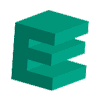 ELLINGSRUD VELFORENINGStiftet 23. april 2001